Título del artículo, Mayúscula sólo la primera letraPrimer Autor a, Segundo Autor a, Tercer Autor a a EP. Administración y Negocios Internacionales, Facultad de Ciencias Empresariales, Universidad Peruana Unión.RESUMENEl resumen del artículo debe estar redactado en español e inglés, en un máximo de 250 palabras en un solo párrafo, enunciar el objetivo de la investigación, aspectos importantes de la revisión del tema en estudio y las conclusiones.  Palabras clave: Primera palabra clave; segunda palabra clave; tercera palabra clave; cuarta palabra clave; quinta palabra clave.INTRODUCCIÓNUbicar al lector en sintonía con el tema y su contexto. Presenta una definición acerca del tema en estudio, explica el problema existente alrededor del tema. Prepara al lector sobre la idea central del tema (estado del arte y antecedentes), algunas veces será necesario responder a las preguntas formuladas o posiciones de parte del escritor. Anuncia el objetivo del trabajo presentando el tema.DESARROLLO Y REVISIÓNPresenta los argumentos referentes al tema con convicción. Examina y discute el tema en función del objetivo, se presenta información con profundo contenido, incluyendo las definiciones de conceptos, trasfondo histórico, y sub temas de segundo, tercer y cuarto grado (en orden de importancia).Argumenta a favor de una premisa o idea, conduciendo un análisis lógico sobre las razones que la referencia consultada presenta, esta argumentación puede consistir en varios sub argumentos, ligados entre sí, en los que se evalúen las evidencias para sostenerlos y también puede incluir la presentación, evaluación y refutación de potenciales contra argumentos.Durante la discusión es importante valorar el aporte de cada texto, enunciar y fundamentar la idea defendida frente al problema tratado en la revisión, pudiendo incluir algún ejemplo o caso que la ilustre, o alguna analogía con otro fenómeno. Las tablas y figuras deben estar citados en el texto de acuerdo al estilo APA.Todas las tablas deben ser numeradas con números arábigos. Los títulos deben ser colocados por encima de las tablas. Las tablas y títulos deben colocarse al margen izquierdo del documento. Deje una línea en blanco entre el título y la tabla. Cuando diseñe las tablas que se incluirán en el manuscrito, determine los datos que se requerirán de tal manera que la explicación sea comprensible, además los datos deben proporcionar el conjunto suficiente de estadísticas que apoye el uso de los métodos inferenciales empleados. Limite el contenido de las tablas de tal modo que sea lógica y fácil de entender. La primera columna de la tabla debe estar alineada a la izquierda y las columnas sucesivas centradas. Use el punto para escribir un número decimal (3.25) y utilice dos dígitos después del punto, para valores que no exceden de uno como probabilidades o correlaciones use el punto sin el cero delante (por ejemplo, r =.325) y tres valores después del punto, utilice las comas para números mayores de 1,000 Puede utilizar notas al final de la tabla explicar las abreviaturas, símbolos y similares; dentro de las notas puede incluir el crédito de aquellas tablas que provengan de otras fuentes.Tabla 1
Contraste del pre-test con el post-test para los conocimientos actitudes y prácticas respecto al XXXNota: IC = Intervalo de confianza; CAP = Conocimientos, actitudes y prácticas.Sólo deben utilizarse líneas horizontales dentro del cuadro para distinguir los encabezados de las columnas del cuerpo de la tabla. Las tablas deben ser incorporadas dentro del texto.Todas las tablas deben ser numeradas con números arábigos. Los títulos deben ser colocados por encima de las tablas. La presentación de la tabla debe ser lógica y fácil de entender por el lector. Las tablas deben estar integradas en el texto pero deben estar diseñadas de manera que se puedan comprender por separado. No interprete todos los datos de la tabla, sólo efectúe aquellos datos más relevantes de las tablas.Todas las figuras deben ser numeradas con números arábigos (1, 2,..., n). Todas las fotografías, esquemas, gráficos, mapas, dibujos y diagramas, se referencian como figuras. Los gráficos de líneas deben ser de buena calidad, no son aceptables figures de bajo nivel de calidad. Las figuras deben ser incorporadas en el texto.Las letras y símbolos deben ser claramente definidos, ya sea en el título, leyenda o como una inscripción que forme parte de la figura. Las figuras deben ser colocadas en la parte superior o inferior de la página siempre que sea posible, y lo más cercana de la primea referencia que se haga a ellos en el artículo. Deje una línea en blanco entre el título y la figura.El número de la figura y el título deben ser escritos encima de la figura y alineados a la izquierda. El tipo de letra que use dentro de la figura debe ser legible y nítida. El tamaño de la figura debe adecuada de tal modo que se entienda.Figura 1
Título de la figura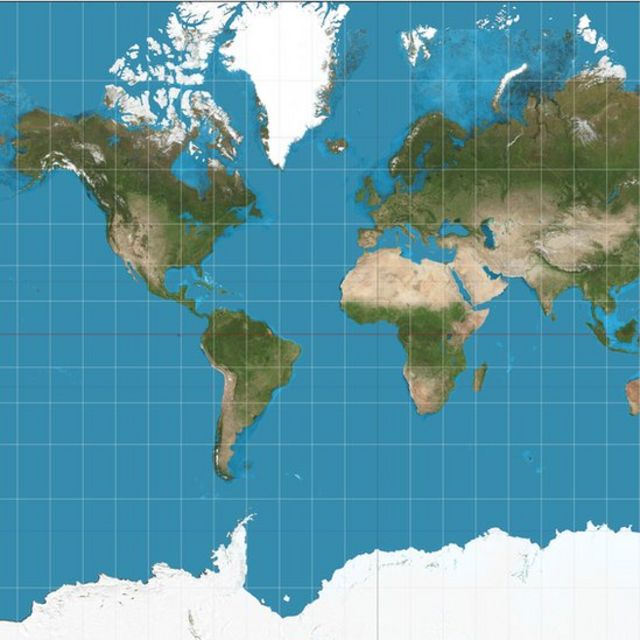 Todas las figuras deben ser numeradas con números arábigos (1, 2,..., n). Todas las fotografías, esquemas, gráficos, mapas, dibujos y diagramas, se referencian como figuras. Los gráficos de líneas deben ser de buena calidad, no son aceptables figures de bajo nivel de calidad. Las figuras deben ser incorporadas en el texto. Las letras y símbolos deben ser claramente definidos, ya sea en el título, leyenda o como una inscripción que forme parte de la figura. Las figuras deben ser colocadas en la parte superior o inferior de la página siempre que sea posible, y lo más cercana de la primea referencia que se haga a ellos en el artículo. Deje una línea en blanco entre el título y la figura.ConclusionesExpresa lo que ha aprendido de este análisis (tenga presente el objetivo del trabajo). Puede sintetizar la idea central de la revisión y el argumento principal en la cual se fundamenta, pudiendo convertirse en una hipótesis. Son las impresiones finales del autor, y se añaden posibles soluciones o recomendaciones del tema planteado, en función del objetivo propuesto, de acuerdo a los alcances y limitacionesReferenciasVan der Geer, J., Hanraads, J. A. J., & Lupton R. A. (2000). The art of writing a scientific article. Journal of Scientific Communications, 163, 51-59. Strunk, W., Jr., & White, E. B. (1979). The elements of style. (3rd ed.). New York: Macmillan, (Chapter 4). Mettam, G. R., & Adams, L. B. (1994). How to prepare an electronic version of your article. In B. S. Jones, & R. Z. Smith (Eds.), Introduction to the electronic age (pp. 281-304). New York: E-Publishing Inc.Van der Geer, J., Hanraads, J. A. J., & Lupton R. A. (2000). The art of writing a scientific article. Journal of Scientific Communications, 163, 51-59. Strunk, W., Jr., & White, E. B. (1979). The elements of style. (3rd ed.). New York: Macmillan, (Chapter 4). Mettam, G. R., & Adams, L. B. (1994). How to prepare an electronic version of your article. In B. S. Jones, & R. Z. Smith (Eds.), Introduction to the electronic age (pp. 281-304). New York: E-Publishing Inc.Van der Geer, J., Hanraads, J. A. J., & Lupton R. A. (2000). The art of writing a scientific article. Journal of Scientific Communications, 163, 51-59. Strunk, W., Jr., & White, E. B. (1979). The elements of style. (3rd ed.). New York: Macmillan, (Chapter 4). Mettam, G. R., & Adams, L. B. (1994). How to prepare an electronic version of your article. In B. S. Jones, & R. Z. Smith (Eds.), Introduction to the electronic age (pp. 281-304). New York: E-Publishing Inc.Van der Geer, J., Hanraads, J. A. J., & Lupton R. A. (2000). The art of writing a scientific article. Journal of Scientific Communications, 163, 51-59. Strunk, W., Jr., & White, E. B. (1979). The elements of style. (3rd ed.). New York: Macmillan, (Chapter 4). Mettam, G. R., & Adams, L. B. (1994). How to prepare an electronic version of your article. In B. S. Jones, & R. Z. Smith (Eds.), Introduction to the electronic age (pp. 281-304). New York: E-Publishing Inc.Van der Geer, J., Hanraads, J. A. J., & Lupton R. A. (2000). The art of writing a scientific article. Journal of Scientific Communications, 163, 51-59. Strunk, W., Jr., & White, E. B. (1979). The elements of style. (3rd ed.). New York: Macmillan, (Chapter 4). Mettam, G. R., & Adams, L. B. (1994). How to prepare an electronic version of your article. In B. S. Jones, & R. Z. Smith (Eds.), Introduction to the electronic age (pp. 281-304). New York: E-Publishing Inc.Van der Geer, J., Hanraads, J. A. J., & Lupton R. A. (2000). The art of writing a scientific article. Journal of Scientific Communications, 163, 51-59. Strunk, W., Jr., & White, E. B. (1979). The elements of style. (3rd ed.). New York: Macmillan, (Chapter 4). Mettam, G. R., & Adams, L. B. (1994). How to prepare an electronic version of your article. In B. S. Jones, & R. Z. Smith (Eds.), Introduction to the electronic age (pp. 281-304). New York: E-Publishing Inc.Van der Geer, J., Hanraads, J. A. J., & Lupton R. A. (2000). The art of writing a scientific article. Journal of Scientific Communications, 163, 51-59. Strunk, W., Jr., & White, E. B. (1979). The elements of style. (3rd ed.). New York: Macmillan, (Chapter 4). Mettam, G. R., & Adams, L. B. (1994). How to prepare an electronic version of your article. In B. S. Jones, & R. Z. Smith (Eds.), Introduction to the electronic age (pp. 281-304). New York: E-Publishing Inc.Van der Geer, J., Hanraads, J. A. J., & Lupton R. A. (2000). The art of writing a scientific article. Journal of Scientific Communications, 163, 51-59. CAPPre-TestPre-TestPost-TestPost-Test95% ICt(79)pCAPMDEMDE95% ICt(79)pConocimientos53.1623.4969.2231.33[-23.90, -8.22]-4.090.000Actitudes67.7010.0870.4512.38[-5.91, 0.40]-1.740.086Prácticas78.1014.2080.4914.14[-5.71, 0.93]-1.440.156